山东能源重装集团金元物资供销有限公司2021年度信息公开根据金元公司信息公开管理制度规定，结合金元公司实际，现将公司相关信息公开如下：（一）企业基本情况1、企业名称：山东能源重装集团金元物资供销有限公司企业简介：山东能源重装集团金元物资供销有限公司（以下简称“金元公司”）为山东能源重型装备制造集团有限责任公司（以下简称“山能重装集团”）全资子公司，现有在职员工87名，注册资本1000万元。金元公司下设党政办公室、党群工作部、财务管理部、经营管理部、商务贸易部、供应管理部、市场营销部、市场拓展部七部一室，并有两个子公司（香港恒通设备进出口有限公司、上海分公司）是一家集生产、生活资料和进出口贸易为一体的物资流通企业。企业法人：刘方勇注册资本：1000万元住所：新泰市东都镇西都村经营范围：钢材、金属材料及制品、五金交电、工程机械、煤矿设备及配件、机电产品、机油及液压油、劳保用品的销售；运输信息服务；机械设备销售及租赁。（依法须经批准的项目，经相关部门批准后方可开展经营活动）2、公司治理及管理架构公司治理架构党委书记、董事长、总经理   刘方勇党委副书记、纪委书记、工会主席、监事  范湘杰党委委员、副总经理、董事  刘  鹏副总经理、董事  庞  建副总经理  刘祥彬公司组织架构3、年度财务数据状况营业收入293763.75万元、利润总额-128.78万元、资产总额130746.70万元、所有者权益870.40万元、负债总额129876.3万元、营业成本287128.4万元、净利润-79.60万元。4、年度内发生的重大事项及对企业的影响撤销金元公司党委、董事会、监事会、经理层，班子成员职务自然免除；成立金元公司党总支，金元公司与物资采购中心合署办公。金元公司主要职责：承担集团公司保供、采购、贸易、结算管理等工作。范湘杰同志为金元公司党总支书记、执行董事、经理，物资采购中心主任；庞建同志为金元公司党总支委员，副经理（副处级）。（二）社会责任的履行1、职工社保缴纳情况金元公司按照国家法律法规，为职工按时缴纳养老、医疗（生育）、工伤、失业、住房公积金、企业年金，职工依法享受养老、医疗（生育）、工伤保险等各项社会保险待遇；2021年末，金元公司共有在册员工87人，劳动合同签订人数87人，劳动合同签订率100%，社保参保率100%。2、职工劳动、安全情况坚决落实执行能源集团及山能重装一系列安全文件精神，坚持“员工的安全和健康高于一切”的工作理念，建立健全金元公司班子成员及各部室各岗位安全职责，严格配发放劳动保护用品，开展安全宣传教育活动，提升员工自主保安意识。3、人才引进、职工招聘、职工培训等人才队伍建设情况2021年金元公司组织各部室参加集团公司的ERP物资管理业务操作的线上和现场培训教程，以提高员工的工作技能，促进企业的高质量发展，实现职工培训率100%。（三）通过产权市场转让企业产权和企业增资等信息无。党委会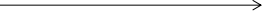 党委副书记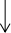 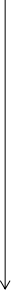 董事会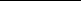 监事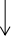 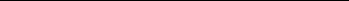 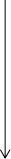 总经理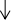 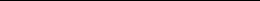 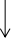 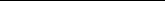 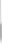 副总经理副总经理副总经理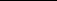 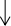 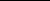 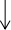 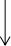 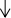 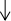 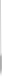 党政办公室财务管理部经营管理部供应管理部上海分公司市场拓展部香港恒通公司市场营销部商务贸易部党群工作部